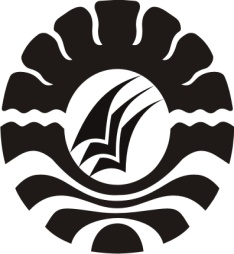 SKRIPSIPENERAPAN MODEL PEMBELAJARAN  KOOPERATIF TIPE EXAMPLES NON EXAMPLES UNTUK MENINGKATKAN HASIL BELAJAR SISWA PADA MATA PELAJARAN IPS KELAS V SD INPRES 6/75 WAEKECCE’E KECAMATAN LAPPARIAJA KABUPATEN BONE SUDARLIAPROGRAM STUDI PENDIDIKAN GURU SEKOLAH DASAR FAKULTAS ILMU PENDIDIKANUNIVERSITAS NEGERI MAKASSAR2016PENERAPAN MODEL PEMBELAJARAN KOOPERATIF TIPE  EXAMPLES NON EXAMPLES UNTUK MENINGKATKAN HASIL BELAJAR SISWA PADA MATA PELAJARAN IPS KELAS V SD INPRES 6/75 WAEKECCE’E KECAMATAN LAPPARIAJA KABUPATEN BONE SkripsiDiajukan untuk Memenuhi sebagai Persyaratan Guna Memperoleh Gelar Sarjana Pendidikan pada Program Studi Pendidikan Guru Sekolah Dasar Strata Satu Fakultas Ilmu Pendidikan Universitas Negeri Makassaroleh:SUDARLIA1247042038PROGRAM STUDI PENDIDIKAN GURU SEKOLAH DASAR FAKULTAS ILMU PENDIDIKANUNIVERSITAS NEGERI MAKASSAR2016